 [NÁZEV VAŠÍ FIRMY]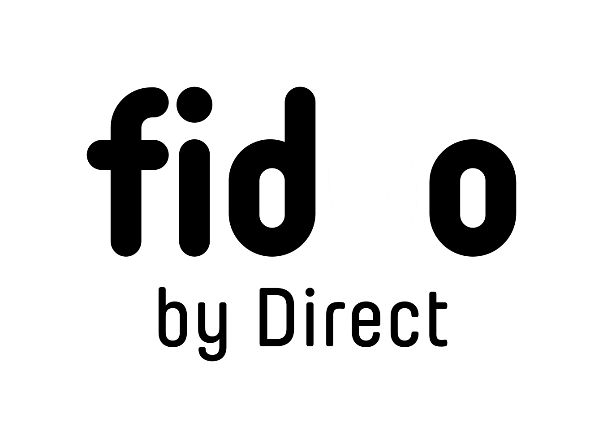 IČ: [VAŠE IČ]se sídlem: [ADRESA SÍDLA VAŠÍ FIRMY] zastoupená: [JMÉNO a PŘÍJMENÍ ZODPOVĚDNÉ OSOBY](dále jen „zaměstnavatel“)a[JMÉNO A PŘÍJMENÍ ZAMĚSTNANCE]bytem 		[ADRESA ZAMĚSTNANCE]dat. nar. 	[DATUM NAROZENÍ](dále jen „zaměstnanec“)	níže uvedeného dne, měsíce a roku uzavírají podle ust. § 2045 a násl. zákona č. 89/2012 Sb., občanského zákoníku, tuto dohodu o srážkách ze mzdy (dále jen jako „dohoda“):Zaměstnavatel a zaměstnanec uzavřeli dne [DATUM] pracovní smlouvu, kterou byl uzavřen pracovní poměr mezi zaměstnavatelem a zaměstnancem na dobu ne/určitou [VYBERTE] (dále jen jako „pracovní smlouva“).Zaměstnavatel předal k užívání zaměstnanci platební kartu zaměstnavatele číslo 5495 46** **** XXXX [POSLEDNÍ 4 ČÍSLA KARTY] (dále jen „platební karta“), kterou je zaměstnanec oprávněn hradit výdaje zaměstnavatele v souvislosti s pracovním poměrem (finanční prostředky zaměstnavatele). Pro případ, že by zaměstnanec platební kartou zaplatil výdaje, které nejsou výdajem zaměstnavatele, a použil by finanční prostředky zaměstnavatele k soukromým účelům, je zaměstnavatel oprávněn zaměstnanci příslušnou částku odpovídající částce, kterou zaměstnanec použil z finančních prostředků zaměstnavatele, srazit ze mzdy.Předmětem této dohody je srážka ze mzdy za použití finančních prostředků zaměstnavatele zaměstnancem k soukromým účelům.Zaměstnanec souhlasí, aby mu zaměstnavatel prováděl srážky ze mzdy ve výši použitých finančních prostředků zaměstnavatele k soukromým účelům zaměstnance za příslušný kalendářní měsíc, ve kterém byly zaměstnancem využity finanční prostředky zaměstnavatele k soukromým účelům.Tato dohoda se vyhotovuje ve dvou stejnopisech s platností originálu, z nichž jedno vyhotovení obdrží      zaměstnavatel a jedno vyhotovení obdrží zaměstnanec.Zaměstnavatel a zaměstnanec tímto prohlašují, že je jim obsah této dohody jasný a zřetelný a s jejím zněním souhlasí, přičemž na důkaz své pravé a svobodné vůle připojují své podpisy.V [MÍSTO]dne [DATUM]V [MÍSTO]dne [DATUM]_______________________za [NÁZEV FIRMY], zaměstnavatele[JMÉNO A PŘÍJMENÍ], [FUNKCE] _______________________[JMÉNO A PŘÍJMENÍ ZAMĚSTNANCE]
zaměstnanecV [MÍSTO]dne [DATUM]_______________________za [NÁZEV FIRMY], zaměstnavatele[JMÉNO A PŘÍJMENÍ], [FUNKCE]
